
UNIWERSYTET KAZIMIERZA WIELKIEGO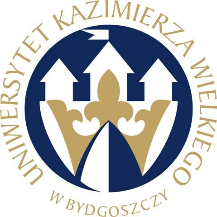 W BYDGOSZCZYul. Chodkiewicza 30, 85 – 064 Bydgoszcz, tel. 052 341 91 00 fax. 052 360 82 06NIP 5542647568 REGON 340057695www.ukw.edu.plUKW/DZP-281-D-142/2021					            Bydgoszcz, dn. 22.11.2021 r.dot. postępowania prowadzonego w trybie podstawowym bez negocjacji na: Dostawę sprzętu dla osób niepełnosprawnych i słabowidzącychODPOWIEDZI NA PYTANIA           Działając na podstawie art. 284 ust. 2 ustawy Prawo zamówień publicznych (tj. Dz. U. z 2021 r. poz. 1129) Zamawiający przekazuje treść zapytań wraz z udzielonymi odpowiedziami w postępowaniu o udzielenie zamówienia publicznego na: Dostawę sprzętu dla osób niepełnosprawnych i słabowidzącychPytanie 1W formularzu cenowym załącznik nr 3 do SWZ, Zamawiający opisał Lupę elektroniczną. Według naszej najlepszej wiedzy model ten nie jest już produkowany i trudno dostępny w takiej ilości jaka została określona w formularzu. Nie jest też dostępny inny model, który spełniałby wszystkie wymagania postawione przez Zamawiającego.Czy z uwagi na powyższe Zamawiający zgodzi się na zaoferowanie pełnowartościowej lupy elektronicznej o poniższych cechach: Regulowane powiększenie: od 2,5 do 19 x. Tryby wyświetlania: pełny kolor i 10 trybów kolorów o wysokim kontraście. Fokus: regulacja automatyczna i manualna Panoramiczny, 5,5-calowy, ekran TFT o rozdzielczości: 1280 x 720 pikseli. kamera: 13 Mpx. Czytanie z bliska jak i z odległości Linie czytania: w poziomie i w pionie. Maski: w poziomie i w pionie. Regulacja jasności W zestawie składana rączka (możliwość odchylenia 0 do 180 stopni) Możliwość wykonywania zdjęć i zapisania w pamięci wewnętrznej (do 400 obrazów) Możliwość przekopiowania zdjęć z lupy do komputera Gniazdo HDMI do podłączania monitora lub komputera. Przełączanie w tryb uśpienia po 3 minutach bezczynności. Bateria: litowa wystarczająca na maksymalnie 4 godziny nieprzerwanej pracy (w zależności od trybu pracy i jasności ekranu), czas ładowania – 4,5 godziny. Zasilanie przewodowe i bezprzewodowe (w zestawie ładowarka bezprzewodowa) Wymiary: 160 x 80 x 11 mm. Waga: 210 g Gwarancja producenta: 24 miesiąceOdp. Zamawiający dopuszcza powyższe. Zmawiający zmodyfikuje treść formularza cenowego w zakresie parametrów lupy elektronicznej. Zmodyfikowana treść formularza cenowego stanowi załącznik do niniejszego pisma.Pytanie 2"Lupa elektroniczna"Parametry techniczne wskazują na urządzenie Zoomax M5HD Plus. Z informacji jaką otrzymaliśmy od producenta produkt ten nie jest już produkowany od października 2021 roku. Czy w związku z tym dopuszczą Państwo zaoferowanie powiększalnika elektronicznego o parametrach:- Regulowane powiększenie od 2 x do 13 x- 5-megapikselowa kamera o rozdzielczości HD- Ekran LCD, panoramiczny, 4,3-calowy, 16:9- 20 trybów kolorów o wysokim kontraście, w tym 15 konfigurowalnych- 4 baterie wielokrotnego ładowania Ni-Mh typu AAA wystarczające na 2godziny nieprzerwanej pracy (czas ładowania 2 godziny) lub 4 bateriejednorazowe typu AAA- Port USB- Wymiary 12,4 cm x 7,4 cm x 3,6 cm- Waga 228 gram.Odp. Zamawiający nie dopuszcza powyższego. Zamawiający wymaga, aby lupa była zasilana przewodowo i bezprzewodowo. Zmawiający zmodyfikuje treść formularza cenowego w zakresie parametrów lupy elektronicznej. Zmodyfikowana treść formularza cenowego stanowi załącznik do niniejszego pisma.Pytanie 3"Klawiatura Brajlowska" i "Odtwarzacz książek, dyktafon i nawigacja w jednym".Tworząc zapis specyfikacji klawiatury w szczególności dotyczący konkretnych parametrów:"- Wymiary klawiatury: 22 x 150 x 68 mm- Waga: 150 g,oraz odtwarzacza:- Wymiary: 114 x 62 x 24mm (4.5 x 2.4 x 0.9 cali- Waga z baterią: 140g- gniazdo słuchawkowe: 3.5 mm (tzw. Jack)- Wbudowany mikrofon: mono, wielokierunkowy- Wbudowany głośnik: 500 mW- Bateria: Litowo-jonowa 3.7 V nominalna- Czas ładowania baterii: do 4 godzin, przy użyciu zasilacza. Z innymi zasilaczami może trwać dłużej.- Czas odtwarzania na bateriach: do 15 godzin ciągłego odtwarzania książek DAISY lub NISO z użyciem słuchawek gdy Wi-Fi (może być różna w zależności od zawartości oraz ustawień odtwarzacza)- Zasilanie zewnętrzne: zasilacz typu AC/DC. wejście 100V – 240V, 50Hz – 60Hz.- Wyjście: typ A USB gniazdo, 5VDC, 1A- |Micro USB OTG: zgodny interfejs- Karta pamięci: SD wspiera do 32GB- Formaty książki mówionej: DAISY 2, 2.02 , NISO Z39.86 2002,/2005, NIMAS 1.1, EPUB 2, LGK- Kodeki audio: AMR-WB+, mp3, MPEG2, mp4, m4a, m4v, OGG Vorbis, Wav P.C.M, Speex- Rodzaje plików: 3gp, bra, brf, docx, fb2, html, m4a, m4v, mp2, mp3, mp4, mpg, OGG, rtf, SES3, txt, wav, xml, LKF- Obsługiwany format odsłuchu (.aax)- Syntezator mowy: Acapella- Nagrywanie: MP3 16-bit prędkość próbkowania 44,100Hz z szybkością 64, 96, 128, 192 kbps, PCM 16-bit próbkowanie z szybkością 44.100Hz"Zamawiający swoim postępowaniem polegającym na opisie warunków technicznych i funkcjonalności urządzenia naruszył dyspozycję przepisu art. 29 ust. 1 – 3 oraz 7 ust. 1 Prawo Zamówień Publicznych.Przedmiot zamówienia został opisany w taki sposób, który powoduje, ze istnieje tylko jeden produkt w swojej kategorii spełniający określone przez Zamawiającego wymagania techniczne. Jest nim klawiatura BraillePen, której producentem i wyłącznym dystrybutorem na na Polskim rynku jest firma HARPO z Poznania. Drugim urządzeniem jest Victor Reader Trek, którego wyłącznym dystrybutorem na rynku Polskim jest firma HARPO z Poznania.Z uwagi na treść przepisu art. 29 ust. 1 – 3 PZP jest to niedopuszczalne, uchybia to również obowiązkowi zachowania uczciwej konkurencji określonemu w art. 7 ust. 1 ustawy.Z uwagi na zaistniałą sytuację prosimy o dopuszczenie do tego postępowania urządzeń spełniających znamiona sprzętu brajlowskiego oraz odtwarzaczy książek mówionych, jednocześnie nie zaniżające wartości użytkowych z perspektywy niewidomych użytkowników. Czy w związku z powyższym dopuszczą Państwo do tego postępowania urządzenia oparametrach:Klawiatura brajlowska:- 6 owalnych klawiszy brajlowskich,- klawisz spacji,- 2 klawisze kciukowe,- port mini USB do komunikacji i ładowania baterii,- praca na baterii około 20 godzin,- wymiary 16,5 x 7 x 1,1 cm,- waga 100 g.Odtwarzacz książki mówionej z dyktafonem- Możliwość zdalnego łączenia się z Działem Zbiorów dla Niewidomych Głównej Biblioteki Pracy i Zabezpieczenia Społecznego i pobierania lub odtwarzania strumieniowego publikacji w systemie DAISY (opcja tymczasowo niedostępna).- Dedykowane oprogramowanie Plextalk Recording Software (PRS) i Plextalk Transfer for Pocket- Estetyka wykonania- Mobilność- Niewielkie rozmiary- Intuicyjna obsługa przy pomocy dużych, udźwiękowionych przycisków i klawiatury numerycznej- Kilkanaście obsługiwanych formatów- Funkcja dodawania zakładek- Wysoka jakość mikrofonu i wbudowanego syntezatora mowy Acapela TTS- Regulowana prędkość odtwarzania- DAISY online - dzięki bezprzewodowemu połączeniu z Internetem, możliwość korzystania ze zbiorów bibliotek cyfrowych oferujących usługę DAISY online- Możliwość korzystania z internetowego radia oraz z podkastów.- Wewnętrzna pamięć 8 GB, karta SD 4 GB (maksymalnie 32 GB)- Port USB- Czas ładowania baterii ok. 4 godz., ok. 4,5 godz. przez kabel USB- Czas aktywnościOdtwarzanie DAISY, odtwarzanie MP3 - 10 godz.Nagrywanie DAISY, nagrywanie MP3 - 8 godz.Książki DAISY online i radio internetowe - 4 godz.- Regulowana prędkość odtwarzania w zakresie od 0,5 do 3- Obsługiwane formaty – DAISY, MP3, PDF, EPUB2, DOC, DOCX, pliki tekstowe, HTML, WMA, AMR-WB+, OGG Vorbis, WAVE (PCM), CD-DA, Audible Format4, LKF.Odp. Zamawiający dopuszcza urządzenia o w/w parametrach. Zamawiający zmodyfikuje treść formularza cenowego w zakresie parametrów w/w sprzętu. Zmodyfikowana treść formularza cenowego stanowi załącznik do niniejszego pisma.MODYFIKACJA TREŚCI SWZ	Działając na podstawie art. 286 ust. 3 ustawy Prawo zamówień publicznych (Dz. U. z 2021 r. poz. 1129) Zamawiający dokonuje modyfikacji treści SWZ w zakresie przesunięcia  terminu  składania i otwarcia ofert oraz terminu związania ofertą. W związku z powyższą modyfikacją zmianie ulegają następujące punkty SWZ:1) Rozdział XVI pkt. 3 otrzymuje brzmienie: 1. Wykonawca będzie związany ofertą przez okres 30 dni, tj. do dnia 25.12.2021 r. Bieg terminu związania ofertą rozpoczyna się wraz z upływem terminu składania ofert.2) Rozdział XVII pkt. 1 i 3 otrzymuje brzmienie:1. Ofertę należy złożyć poprzez Platformę do dnia 26.11.2021r. do godziny 11:00.3. Otwarcie ofert nastąpi w dniu 26.11.2021 r. o godzinie 11:05.  Zmodyfikowana treść SWZ stanowi załącznik do niniejszego pisma.Kanclerz UKW mgr Renata Malak